Вместе с весной к нам пришел прекрасный и замечательный праздник – Международный женский День 8 марта. 8 Марта - самый удивительный, самый нежный праздник весны! В соответствии с планом воспитательной работы школы и с целью развития творческих способностей обучающихся, 7 марта 2018 года в школе проведены праздничные мероприятия, посвященные празднику весны- 8 Марта. Этот день особенный, он согрет лучами солнца, женскими улыбками, украшен россыпью цветов, нежностью.07.03. состоялся традиционный праздничный концерт, посвящённый Международному женскому дню.  Подготовка началась задолго до наступления праздника. Классные руководители  с детьми разучивали стихотворения, проводили беседы, репетировали сценки, разучивали песни и пляски. Для любимых мам и бабушек изготовили подарки: поздравительные открытки, поделки своими руками. Огромную работу провели по оформлению праздничного зала. Везде царила атмосфера праздника.Дети пришли на праздник нарядные, весёлые в предвкушении праздника. И их надежды оправдались. Дети своими стихами, танцами, песнями и сценками подарили мамам много добрых слов, нежности и внимания. Посмотрев выступления своих детей, многие мамы были растроганы до слёз. Родители были очень довольны и гордились успехами своих детей.Мы смотрим на наших детей и думаем – жизнь продолжается! А значит, всё хорошо!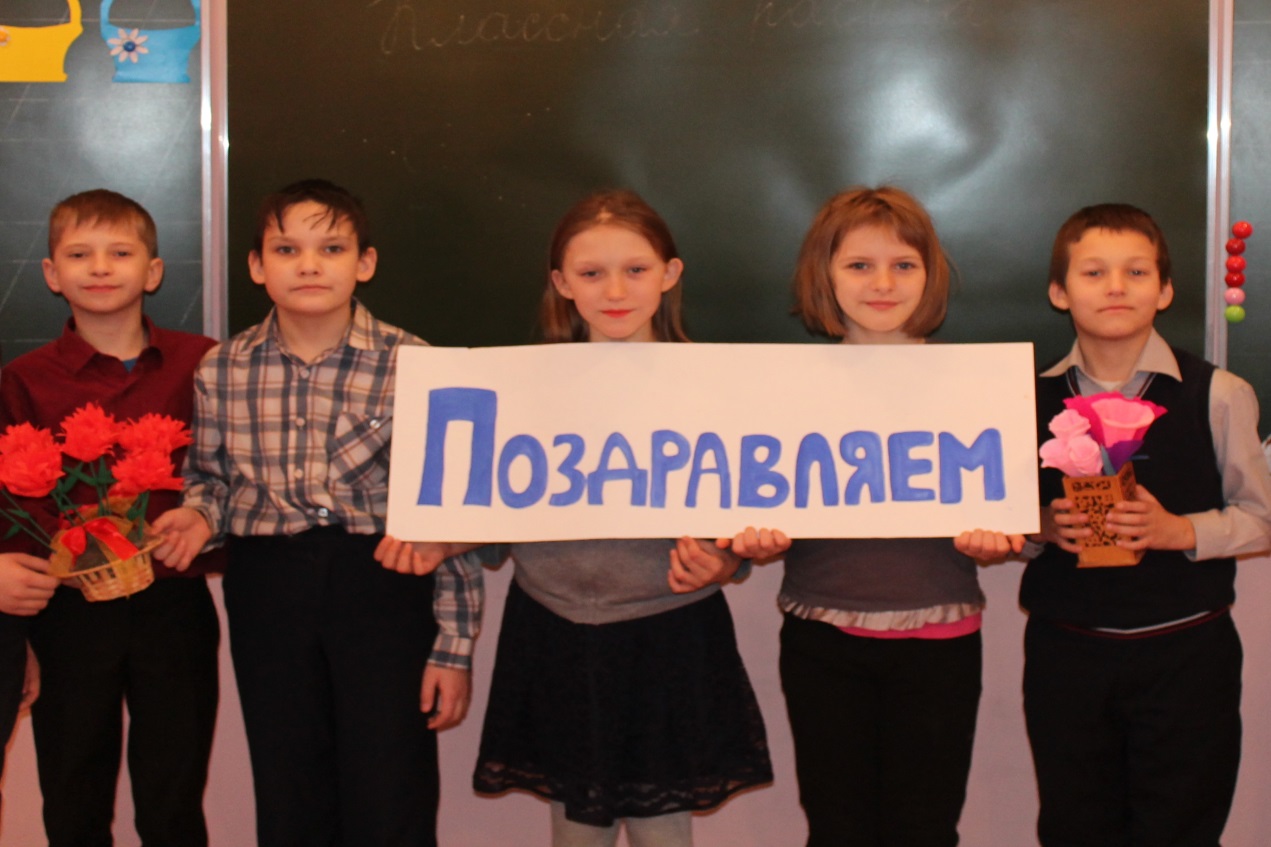 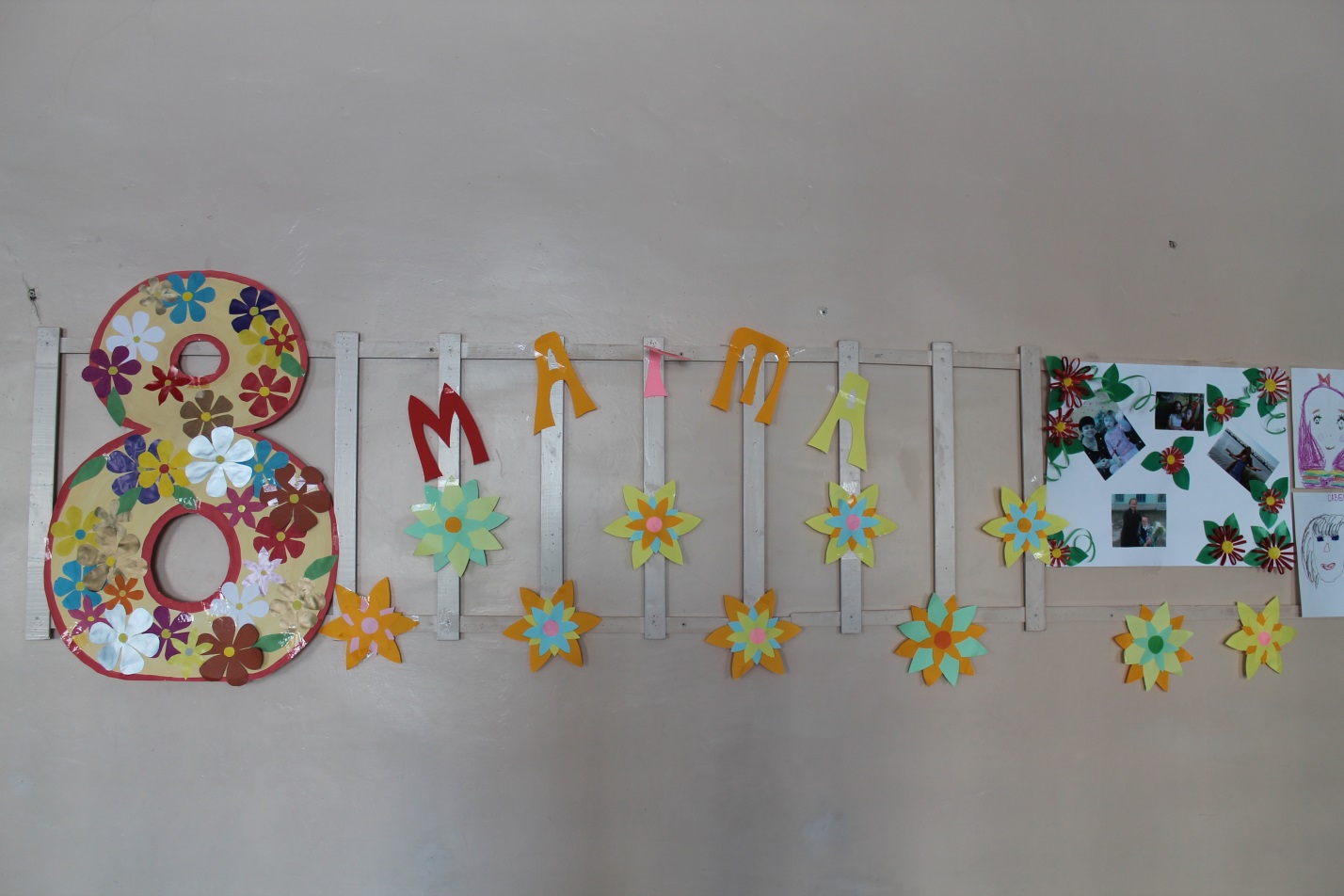 Портреты любимых мам!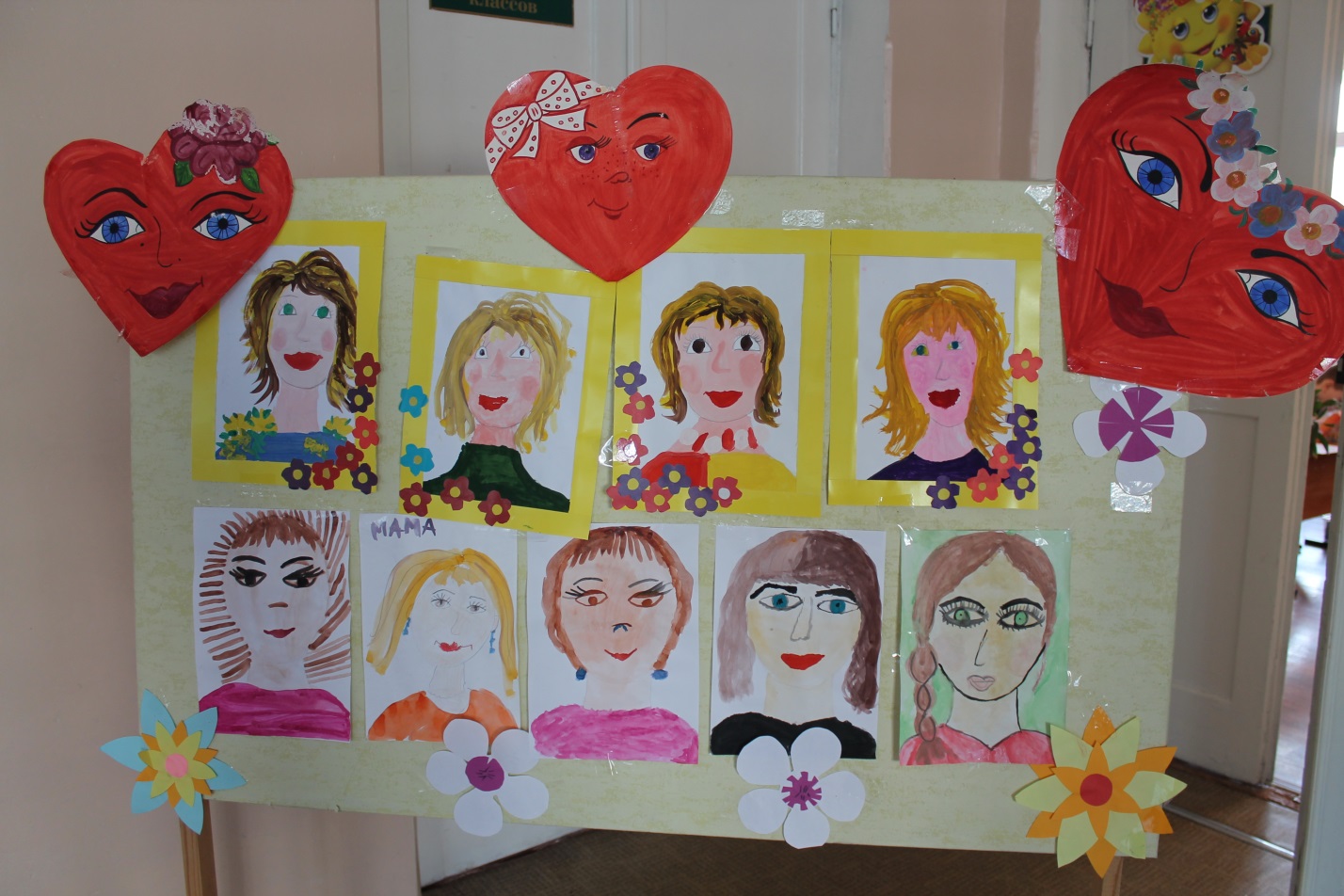 Нашим мамам мы посвящаем песню «Зореньке краше и солнца милей».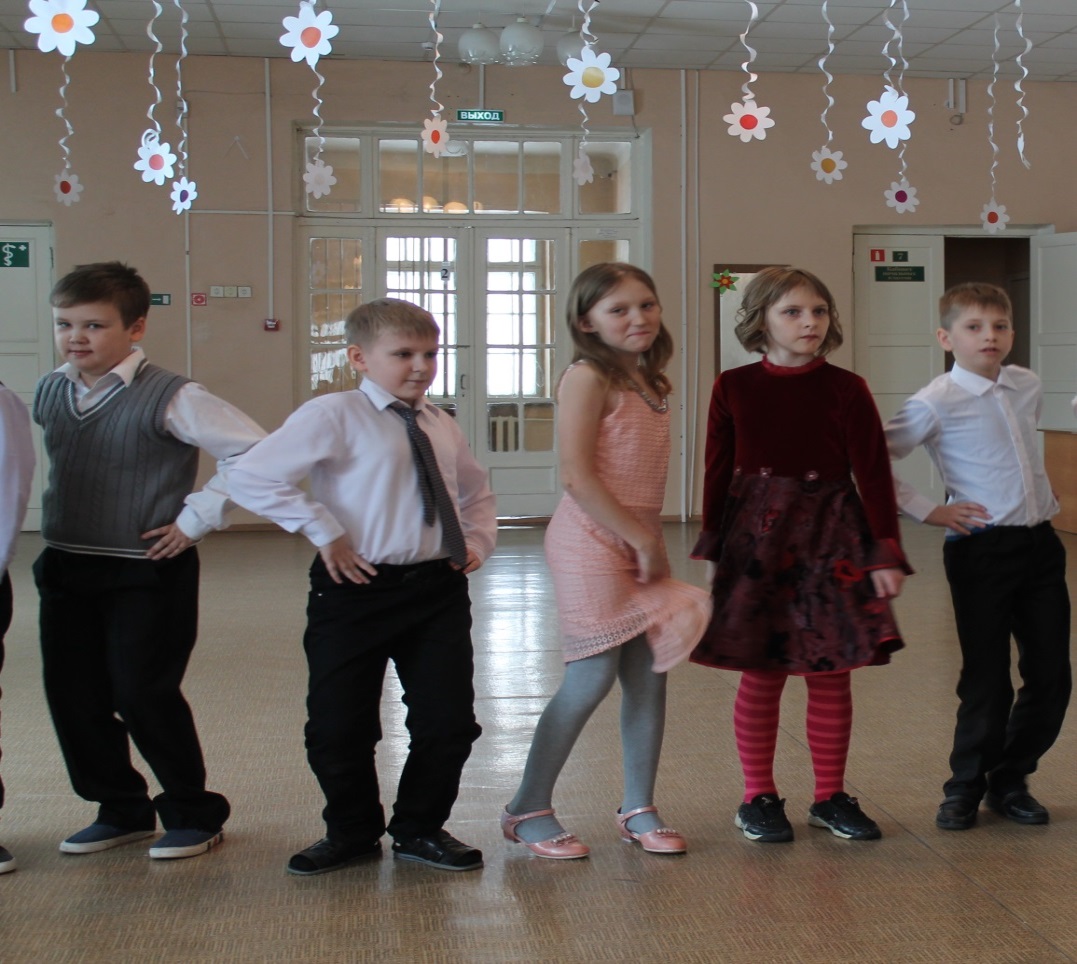 Танец «Тучек» в исполнении 1-х классов.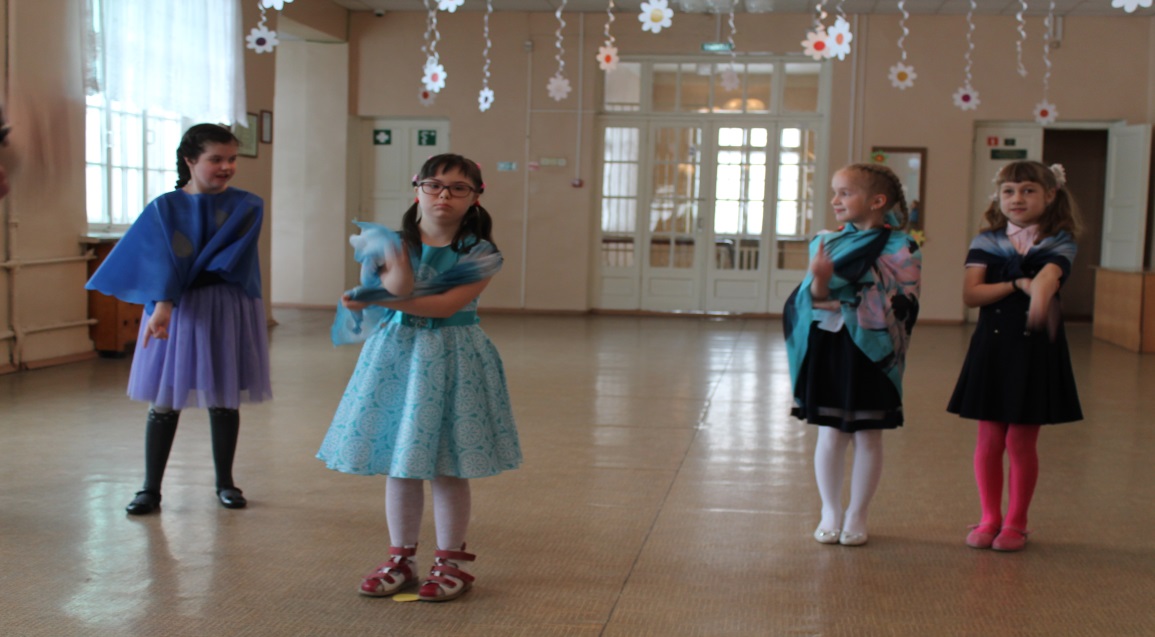 Стихотворение для любимой мамы!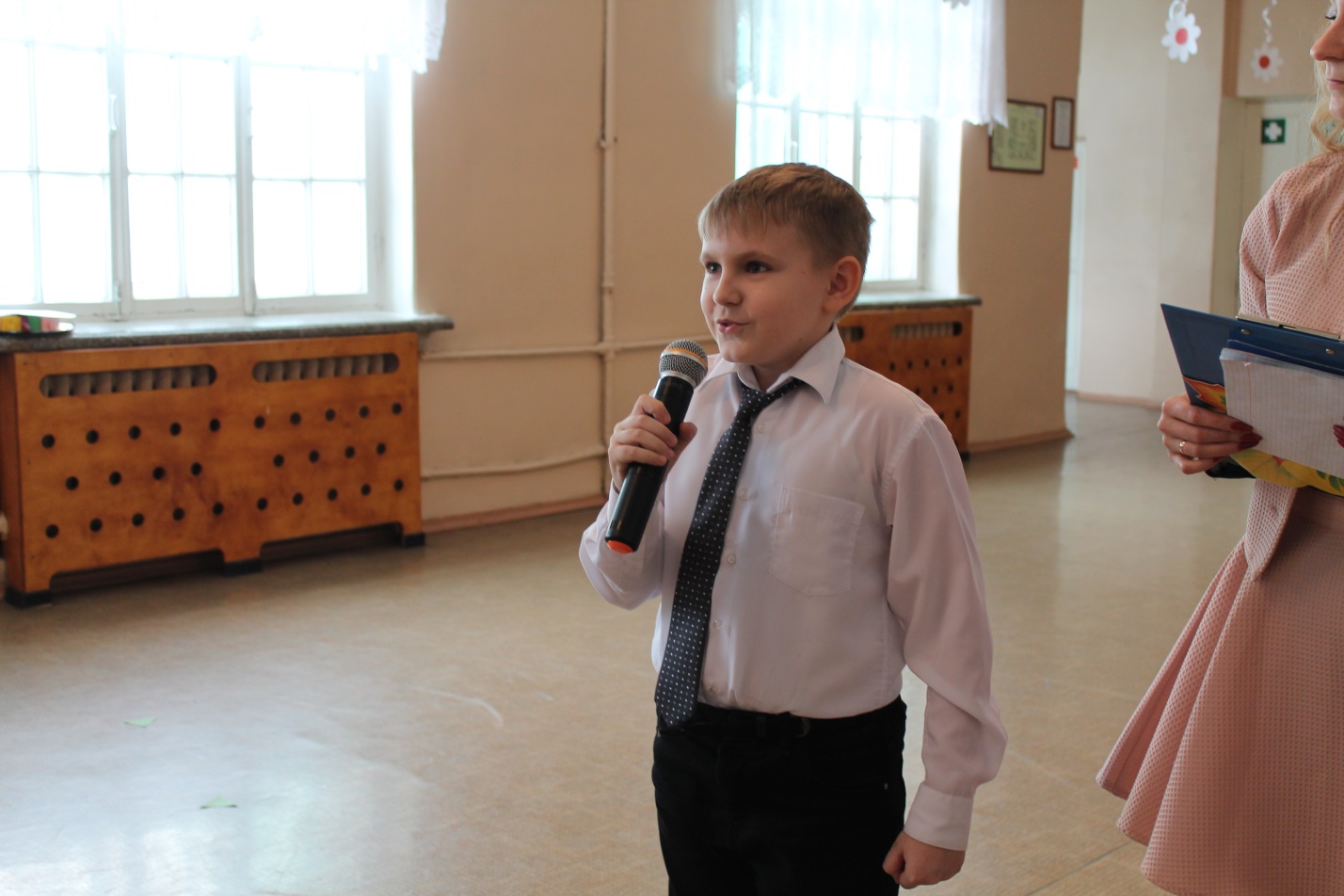 Танец «Пупсик» в исполнении 2-го класса.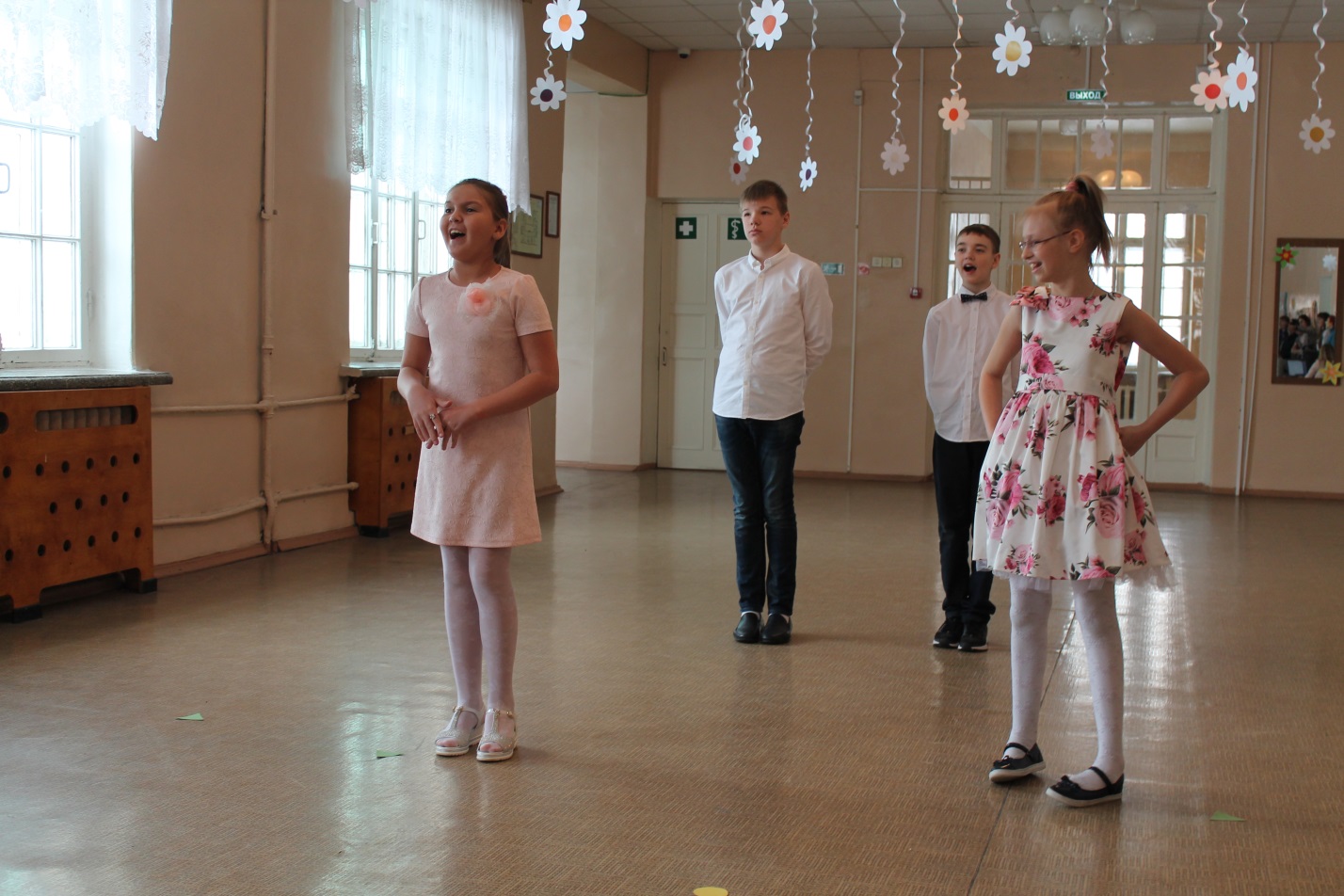 Учитель начальных классов: Самусенко Екатерина Владимировна